Publicado en España el 26/12/2023 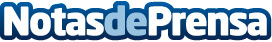 180 The Concept forma parte del plan de crecimiento de Tmall InternationalLa firma nutricosmética 180 the concept y la plataforma Tmall International avanzan en la misma dirección logrando que la marca española crezca en ChinaDatos de contacto:alba gonzálezEjecutiva de cuentas917.286.081Nota de prensa publicada en: https://www.notasdeprensa.es/180-the-concept-forma-parte-del-plan-de Categorias: Nacional Sociedad Emprendedores Belleza Actualidad Empresarial http://www.notasdeprensa.es